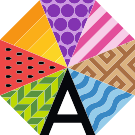 Уважаемые граждане!Если вами обнаружена наружная реклама интернет-ресурсов в виде надписей через трафареты или иным способом, рекламирующие приобретение, либо совершение иных действий в сфере незаконного оборота наркотических средств, психотропных веществ и их аналогов, просим вас в первую очередь:Незамедлительно проинформировать Отдел МВД России по                  г. Анапе (дежурная часть Отдела МВД России по городу Анапе                             (тел. +7(861-33) 4-68-82 или 102 с мобильного телефона) с указанием местонахождения наркотрафарета. Если наркотрафарет нанесен на поверхность частного здания (частный сектор, торговые объекты): Направить информацию о местонахождении наркотрафарета                   с фотофиксацией на эл. адрес антинаркотической комиссии муниципального образования город-курорт Анапа (тел. +7(861-33) 5-04-61, ovk@anapa.ru). Принять меры к устранению наркотрафарета с поверхности частного здания. Если наркотрафарет нанесен на поверхность многоквартирного дома:Направить информацию о местонахождении наркотрафарета в управляющую компанию, обслуживающую данный многоквартирный дом,                 с целью его устранения.Направить информацию о местонахождении наркотрафарета                  с фотофиксацией на эл. адрес антинаркотической комиссии муниципального образования город-курорт Анапа (тел. +7(861-33) 5-04-61, ovk@anapa.ru).Если наркотрафарет нанесен на поверхность рекламных щитов и автобусных остановок:Направить информацию о местонахождении наркотрафарета                   с фотофиксацией на эл. адрес антинаркотической комиссии муниципального образования город-курорт Анапа (тел. +7(861-33) 5-04-61, ovk@anapa.ru).Правовая справка:Статья 6.13 КоАП РФ закрепляет ответственность за пропаганду либо незаконную рекламу наркотических средств, психотропных веществ или их прекурсоров, растений, содержащих наркотические средства или психотропные вещества либо их прекурсоры, и их частей, содержащих наркотические средства или психотропные вещества либо их прекурсоры, новых потенциально опасных психоактивных веществ.Антинаркотическая комиссия муниципального образования город-курорт Анапа